Karta pracyKompetencje: Świadomości i ekspresji kulturalnejGrupa wiekowa: mdłodsza i starsza;Moja przyszłość w obrazachWyobrażałeś sobie kiedyś, siebie samego za 20 -30 lat, jako osobę dorosłą? Jak będzie wyglądała Twoja rodzina? Jaki zawód będziesz wykonywał? Gdzie będziesz mieszkał, a może w końcu będziesz miał swoje wymarzone, domowe zwierzę?Przed Tobą obrazy, które być może zawisną w Twoim przyszłym domu. Puść wodze fantazji i pomyśl o jakim życiu marzysz?Narysuj w obrazach Twoje życie za kilkanaście lat.1 obraz – portret Twojej, przyszłej rodziny;2 obraz – Twój dom, blok, domek, apartament?3 obraz – wymarzone zwierzę;4 obraz – Twoja praca;Może za kilka lat porównasz Twoje marzenia, z tym, co się dokona się w Twoim życiu. Może uśmiechniesz się i radośnie stwierdzisz, że życie Cię zaskoczyło  i nawet wyobraźnia nie umiała namalować tak pięknie spełnionych marzeń! „Rozmarz się” i do dzieła!!!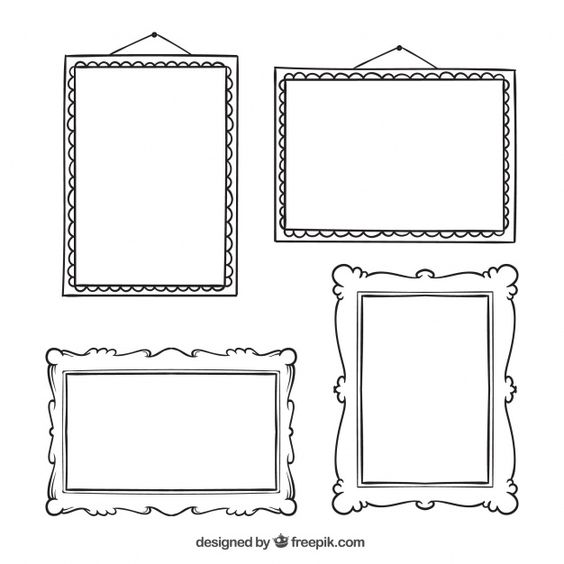 https://pl.pinterest.com/pin/664069907552726351/ dostęp 24.11.2020 r